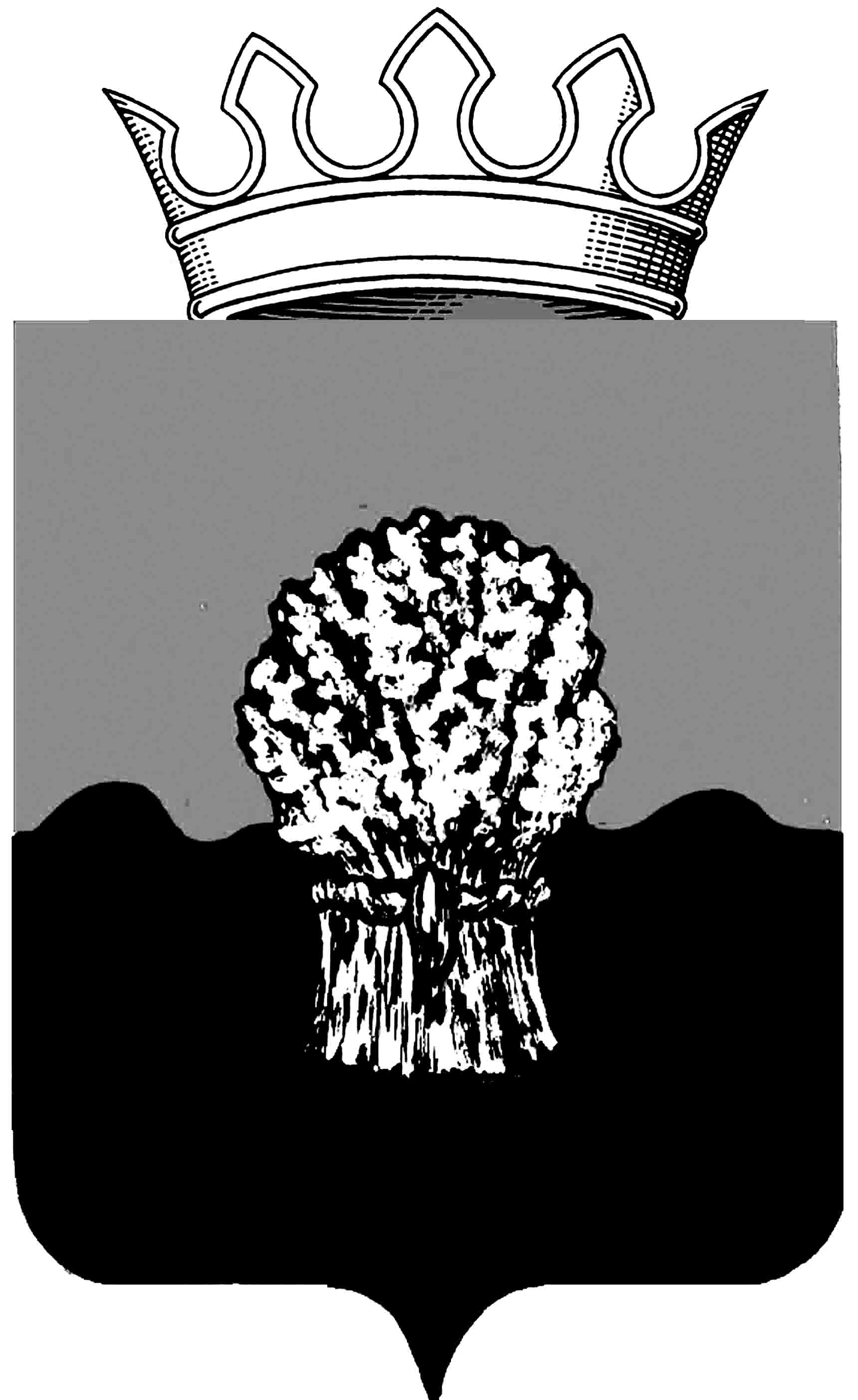 Информационный вестник муниципального района Сызранский«ОФИЦИАЛЬНОЕ ОПУБЛИКОВАНИЕ»АДМИНИСТРАЦИЯ Сызранского района Самарской областиПостановлениеАДМИНИСТРАЦИЯ Сызранского района Самарской областиПОСТАНОВЛЕНИЕ«25_»___01____2022 г.		      № _67_  О внесении изменений в Положение о порядке предоставления платных услуг муниципальным бюджетным учреждением муниципального района Сызранский Самарской области  «Многофункциональный центр предоставления государственных и муниципальных услуг», утвержденное постановлением администрации Сызранского района Самарской области  от 22.11.2017  №1422В соответствии с приказом Федеральной службы государственной регистрации, кадастра и картографии от 02.12.2021 № П/0565 «О внесении изменений в приказ Росреестра от 13.05.2020 №П/0145 «Об установлении размеров платы за предоставление сведений, содержащихся в Едином государственном реестре недвижимости, и иной информации»,администрация Сызранского района Самарской областиПОСТАНОВЛЯЕТ:1. Внести в Положение о порядке предоставления платных услуг муниципальным бюджетным учреждением муниципального района Сызранский Самарской области «Многофункциональный центр предоставления государственных и муниципальных услуг», утвержденное постановлением администрации Сызранского района Самарской области от 22.11.2017  №1422, изложив приложение 2 к нему в редакции согласно приложению к настоящему постановлению.  2. Официально опубликовать настоящее постановление в газете «Информационный вестник муниципального района Сызранский»  и разместить его на официальном сайте муниципального района Сызранский  Самарской области в информационно-телекоммуникационной сети Интернет. 3. Настоящее постановление вступает в силу со дня его официального опубликования.Глава муниципального района Сызранский                                                                                                      В.А. Кузнецова                        Приложениек постановлению администрации Сызранского района Самарской области от «25»____01__2022 № 67_              «Приложение 2 к Положению о порядке предоставления платных услуг муниципальным бюджетным учреждением муниципального района Сызранский Самарской области «Многофункциональный центр предоставления государственных и муниципальных услуг» Размеры части платы за обеспечение МБУ м.р.Сызранский «МФЦ» предоставления сведений, содержащихся в Едином государственном реестре недвижимости, и иной информацииАДМИНИСТРАЦИЯСызранского района Самарской областипостановление«24_» _02____ 2022 г.   			                                                                                                                                                     № 159О мерах поддержки субъектов малого и среднего предпринимательства и социально ориентированных некоммерческих организацийВцелях поддержки субъектов малого и среднего предпринимательства и социально ориентированных некоммерческих
организаций в условиях распространения новой коронавирусной инфекции (COVID-19) на территории муниципального района Сызранский  Саской области, администрация Сызранского районаПОСТАНОВЛЯЕТ:1. Комитету по управлению муниципальным имуществом Сызранского района по договорамаренды имущества, находящегося в собствести муниципального района Сызранский Самарской области и составляющего казну муниципального района Сызранский Самарской области (включая земельные участки),которые заключены до 1 октября 2021 года и арендаторами по которымявляются субъекты малого и среднего предпринимательства, включенныев единый реестр субъектов малого и среднего предпринимательства,обеспечить:а) в течение семи рабочих дней со дня обращения арендаторовзаключение дополнительных соглашений, предусматривающих отсрочку
уплаты арендных платежей по договорам аренды за период с 1 октября по 31 декабря 2021 года включительно и их уплату не ранее 1 января
2022 года и не позднее 1 июля 2022 года поэтапно не чаще одного раза в месяц равными платежами;б) уведомление в течение семи рабочих дней со дня вступления в силу настоящего постановления арендаторов о возможности заключения
дополнительных соглашений к договорам аренды в соответствии с подпунктом «а» настоящего пункта путем опубликования сообщения
на официальном сайте муниципального района Сызранский Самарской области в информационно-телекоммуникационной сети Интернет;в) в связи с отсрочкой уплаты арендных платежей в соответствии с подпунктом «а» настоящего пункта не применяются неустойки (штрафы, пени), проценты за пользование чужими денежными средствами или иные меры ответственности в связи с несоблюдением арендатором порядка и сроков внесения арендной платы (в том числе в случаях, если такие меры предусмотрены договором аренды).Не допускается установление дополнительных платежей, подлежащих уплате арендатором в связи с предоставлением отсрочки
уплаты арендных платежей.1.1. Комитету по управлению муниципальным имуществом Сызранского района по договорам аренды имущества, находящегося в собственности муниципального района Сызранский Самарской области и составляющего казнумуниципального района Сызранский Самарской области (включаяземельные участки), которые заключены до 1 октября 2021 годаи арендаторами по которым являются организации, включенные в реестрсоциально ориентированных некоммерческих организаций в соответствиис постановлением Правительства Российской Федерации от 23.06.2020№ 906 «О реестре социально ориентированных некоммерческихорганизаций» и (или) в реестр некоммерческих организаций, в наибольшейстепени пострадавших в условиях ухудшения ситуации в результатераспространения новой коронавирусной инфекции, в соответствиис постановлением Правительства Российской Федерации от 11.06.2020№ 847 «О реестре некоммерческих организаций, в наибольшей степенипострадавших в условиях ухудшения ситуации в результатераспространения новой коронавирусной инфекции», обеспечить:а) в течение семи рабочих дней со дня обращения арендаторов заключение дополнительных соглашений, предусматривающих отсрочку
уплаты арендных платежей по договорам аренды за период с 1 октября по 31 декабря 2021 года включительно и их уплату не ранее 1 января
2022 года и не позднее 1 июля 2022 года поэтапно не чаще одного раза в месяц равными платежами;б) уведомление в течение семи рабочих дней со дня вступления в силу настоящего постановления арендаторов о возможности заключения
дополнительных соглашений к договорам аренды в соответствии с подпунктом «а» настоящего пункта путем опубликования сообщения
на официальном сайте муниципального района Сызранский Самарской области в информационно-телекоммуникационной сети Интернет;в) в связи с отсрочкой уплаты арендных платежей в соответствии с подпунктом «а» настоящего пункта не применяются неустойки (штрафы, пени), проценты за пользование чужими денежными средствами или иные меры ответственности в связи с несоблюдением арендатором порядка и сроков внесения арендной платы (в том числе в случаях, если такие меры предусмотрены договором аренды).Не допускается установление дополнительных платежей, подлежащих уплате арендатором в связи с предоставлением отсрочки
уплаты арендных платежей.1.2. Отсрочка уплаты арендных платежей в соответствии  с подпунктом «а»пункта 1 настоящего постановления применяется 
в отношении арендаторов, осуществляющих деятельность в одной  или нескольких отраслях российской экономики, включенных в перечень
отраслей российской экономики, в наибольшей степени пострадавших  в условиях ухудшения ситуации в результате распространения новой 
коронавирусной инфекции, утвержденный постановлением Правительства  Российской Федерации от 03.04.2020 № 434, и (или) перечень отдельных сфер деятельности, оказавшихся в зоне риска в связи с угрозой распространения новой коронавирусной инфекции, утвержденный 
постановлением Губернатора Самарской области от 08.04.2020 № 77.В целях применения настоящего пункта арендатор определяется по основному или дополнительным видам экономической деятельности,
информация о которых содержится в Едином государственном реестре юридических лиц либо Едином государственном реестре индивидуальных
предпринимателей по состоянию на 1 октября 2021 года.2. Комитету по управлению муниципальным имуществом Сызранского района, а также муниципальным предприятиям и муниципальным учреждениям муниципального района Сызранский Самарской области, находящимся в их ведении, по договорам арендыимущества, находящегося в собственности муниципального района Сызранский Самарской области, которыезаключены до 1 октября 2021 года и арендаторами по которым являютсясубъекты малого и среднего предпринимательства, включенные в единыйреестр субъектов малого и среднего предпринимательства, обеспечить:а) предоставление отсрочки уплаты арендной платы,предусмотренной в 2021 году, на следующих условиях:отсрочка предоставляется с 1 октября по 31 декабря 2021 годавключительно;задолженность по арендной плате подлежит уплате не ранее 1 января 2022 года в срок, установленный в дополнительном соглашении,
но не позднее 1 июля 2022 года поэтапно не чаще одного раза в месяцравными платежами;б) уведомление в течение семи рабочих дней со дня вступления в силу настоящего постановления арендаторов о возможности заключения
дополнительных соглашений к договорам аренды в соответствии с подпунктом «а» настоящего пункта путем опубликования сообщения
на официальном сайте муниципального района Сызранский Самарской области в информационно-телекоммуникационной сети Интернет, а также на официальных сайтах муниципальных предприятийи муниципальных учреждений муниципального района Сызранский Самарской области, находящихсяв их ведении, в информационно-телекоммуникационной сети Интернет.2.1. Комитету по управлению муниципальным имуществом Сызранского района, а также муниципальным предприятиям и муниципальным учреждениям муниципального района Сызранский Самарской области, находящимся в их ведении, по договорам арендыимущества, находящегося в собственности муниципального района Сызранский Самарской области, которыезаключены до 1 октября 2021 года и арендаторами по которым являютсяорганизации, включенные в реестр социально ориентированныхнекоммерческих организаций в соответствии с постановлениемПравительства Российской Федерации от 23.06.2020 № 906 «О реестресоциально ориентированных некоммерческих организаций» и (или)в реестр некоммерческих организаций, в наибольшей степенипострадавших в условиях ухудшения ситуации в результатераспространения новой коронавирусной инфекции, в соответствии с постановлением Правительства Российской Федерации от 11.06.2020
№ 847 «О реестре некоммерческих организаций, в наибольшей степени пострадавших в условиях ухудшения ситуации в результате
распространения новой коронавирусной инфекции», обеспечить:а) предоставление отсрочки уплаты арендной платы, предусмотренной в 2021 году, на следующих условиях:отсрочка предоставляется с 1 октября по 31 декабря 2021 года включительно; задолженность по арендной плате подлежит уплате не ранее 1 января2022 года в срок, установленный в дополнительном соглашении,
но не позднее 1 июля 2022 года поэтапно не чаще одного раза в месяц равными платежами;б) уведомление в течение семи рабочих дней со дня вступления в силу настоящего постановления арендаторов о возможности заключения
дополнительных соглашений к договорам аренды в соответствии с подпунктом «а» настоящего пункта путем опубликования сообщения
на официальном сайте муниципального района Сызранский Самарской области в информационно-телекоммуникационной сети Интернет, а также на официальных сайтах муниципальных предприятийи муниципальных учреждений муниципального района Сызранский Самарской области, находящихсяв их ведении, в информационно-телекоммуникационной сети Интернет.2.2. Отсрочка уплаты арендной платы в соответствии  с подпунктом «а» пункта 2 настоящего постановления применяется 
в отношении арендаторов, осуществляющих деятельность в одной  или нескольких отраслях российской экономики, включенных в перечень
отраслей российской экономики, в наибольшей степени пострадавших  в условиях ухудшения ситуации в результате распространения новой 
коронавирусной инфекции, утвержденный постановлением Правительства  Российской Федерации от 03.04.2020 № 434, и (или) перечень отдельных сфер деятельности, оказавшихся в зоне риска в связи с угрозой  распространения новой коронавирусной инфекции, утвержденный 
постановлением Губернатора Самарской области от 08.04.2020 № 77.В целях применения настоящего пункта арендатор определяется по основному или дополнительным видам экономической деятельности,
информация о которых содержится в Едином государственном реестре юридических лиц либо Едином государственном реестре индивидуальных 
предпринимателей по состоянию на 1 октября 2021 года.2.3. В связи с отсрочками уплаты арендной платы в соответствии с подпунктом «а» пунктов2 – 2.1. настоящего постановления не применяютсянеустойки (штрафы, пени), проценты за пользование чужими денежнымисредствами или иные меры ответственности в связи с несоблюдениемарендатором порядка и сроков внесения арендной платы (в том числев случаях, если такие меры предусмотрены договором аренды).Не допускается установление дополнительных платежей, подлежащих уплате арендатором в связи с предоставлением отсрочекуплаты арендной платы. Дополнительные соглашения к договорам аренды,предусматривающие отсрочки уплаты арендной платы, подлежат
подготовке в течение семи рабочих дней со дня поступления соответствующих обращений арендаторов и направляются в администрацию Сызранского района Самарской области на согласование. Комитет по управлению муниципальным имуществом Сызранского района рассматривает обращения в течение десяти рабочихдней со дня их поступления. В случае отсутствия замечаний комитет по управлению муниципальным имуществом Сызранского района согласовывает заключениедополнительных соглашений и после подписания их сторонамирегистрирует данные дополнительные соглашения.3. Опубликовать настоящее постановление в газете «Красное Приволжье».4. Настоящее постановление вступает в силу со дня его официального опубликования.Глава  муниципального района Сызранский		                                                                                                                               В.А. КузнецоваАДМИНИСТРАЦИЯсызранского района самарской областипостановление«25_» ___02____2022г.                                                                                                                                                                          № _160Об организации и содействии развитию и распространению  добровольческого (волонтёрского) движения     
               в муниципальном районе Сызранский Самарской областиВ рамках реализации Федерального закона от 11.08.1995 № 135-ФЗ «О благотворительной деятельности и добровольчестве (волонтёрстве)», Федерального закона от 12.01.1996 № 7-ФЗ «О некоммерческих организациях»; Основ государственной молодежной политики Российской Федерации на период до 2025 года, утвержденных распоряжением Правительства Российской Федерации от 29 ноября 2014 № 2403-р, руководствуясь Концепцией развития добровольчества (волонтёрства) в Российской Федерации до 2025 года, утвержденной распоряжением Правительства РФ от 27.12.2018 № 2950-р; постановлением администрации Сызранского района Самарской области от 28.04.2011 № 328 «Об утверждении порядка создания, реорганизации, изменении типа и ликвидации муниципальных учреждений муниципального района Сызранский, а также утверждения уставов муниципальных учреждений муниципального района Сызранский и внесения в них изменений», администрация Сызранского района                               

  ппппппПОСТАНОВЛЯЕТ:     

      1.  Муниципальному казенному учреждению муниципального района Сызранский Самарской области «Лада» поручить организацию и содействие развитию и распространению добровольческого (волонтёрского) движения в муниципальном районе Сызранский Самарской области.            
       2. Утвердить прилагаемое Положение о добровольческом (волонтёрском) движении в муниципальном районе Сызранский Самарской области.      
      3. Исполняющему обязанности руководителя муниципального казенного учреждения муниципального района Сызранский Самарской области «Лада» Ивахиной Т.В. внести соответствующие изменения в Устав муниципального казенного учреждения муниципального района Сызранский Самарской области «Лада».                              
      4. Контроль исполнения настоящего постановления возложить на руководителя муниципального казенного учреждения «Управление культуры и молодежной политики муниципального района Сызранский Самарской области» Петрову Е.А.                                  
      5. Официально опубликовать настоящее постановление в газете «Информационный вестник муниципального района Сызранский». Настоящее постановление вступает в силу со дня его официального опубликования в газете «Информационный вестник муниципального района Сызранский»Глава муниципального района Сызранский                                                                                                                            В.А.КузнецоваПОЛОЖЕНИЕ
о добровольческом (волонтёрском) движении 
в муниципальном районе Сызранский Самарской областиI. ОБЩИЕ ПОЛОЖЕНИЯ.                    

       1.1. Положение о добровольческом (волонтёрском) движении в муниципальном районе Сызранский Самарской области устанавливает основы организации и содействия развитию и распространению добровольческой (волонтерской) деятельности, определяет формы и условия ее реализации в целях развития добровольческого (волонтерского ) движения в муниципальном районе Сызранский Самарской области.                         
      1.2. Общее руководство добровольческим (волонтёрским) движением в муниципальном районе Сызранский Самарской области осуществляет Методист по развитию добровольчества (волонтёрства) Муниципального казенного учреждения муниципального района Сызранский Самарскойобласти «Лада» (далее — методист).                                           
       1.3. Координацию деятельности добровольческого (волонтёрского) движения осуществляет Руководитель муниципального казенного учреждения «Управление культуры и молодежной политики муниципального района Сызранский Самарской области» (далее — Управление культуры и молодежной политики).
     1.4.  Деятельность участников добровольческого (волонтерского) движения выстраивается в соответствии с нормативными документами: 
    Конституцией Российской Федерации, Федеральным законом от 11.08.1995 № 135-ФЗ «О благотворительной деятельности и благотворительных организациях», Федеральным законом от 12.01.1996 № 7-ФЗ «О некоммерческих организациях", Основами государственной молодежной политики Российской Федерации на период до 2025 года, утвержденными распоряжением Правительства Российской Федерации от 29.11.2014 № 2403-р; Концепцией развития добровольчества (волонтёрства) в Российской Федерации до 2025 года, утвержденной распоряжением Правительства РФ от 27.12.2018 № 2950-р, Трудовым кодексом РФ, Гражданским кодексом РФ, Налоговым кодексом РФ, муниципальным и локальным (местным) законодательством, Уставом учреждения, Правилами внутреннего трудового распорядка, приказами и распоряжениями руководителя учреждения, настоящим Положением и иными муниципальными правовыми актами. 
     1.5. Основные понятия:                                                                       
     Добровольческая (волонтерская) деятельность — одна из форм социального служения, осуществляемая по свободному волеизъявлению граждан, направленная на бескорыстное оказание социально значимых услуг на региональном уровне, способствующая личностному росту и профессиональной самореализации выполняющих эту деятельность граждан.             
    Добровольцы (волонтеры) — лица, достигшие совершеннолетия, или лица, достигшие 14 лет и осознано участвующие в добровольческой (волонтерской) деятельности с согласия одного из родителей (законных представителей), органа опеки и попечительства, осуществляющие благотворительную деятельность в форме безвозмездного труда в интересах благополучателя.             
   Благополучатели — лица, получающие помощь добровольцев (волонтеров). 
             II. ЦЕЛИ, ЗАДАЧИ, ПРИНЦИПЫ.              

     2.1. Цели добровольческого (волонтерского) движения:                            
    - содействие развитию и распространению добровольческой (волонтерской) деятельности, осуществление поддержки и развития видов деятельности по работе с молодежью на территории муниципального района Сызранский;
    - создание условий для реализации прав граждан на добровольное, безвозмездное и непосредственное участие в решении социально значимых проблем населения, общественных объединений, местных сообществ;
   - раскрытие потенциала молодежи, как активного субъекта общественных отношений, её интеграция в процессы социального и духовно-нравственного развития общества, формирование навыков социально ответственного поведения.
    2.2. Задачи добровольческого (волонтерского) движения:                     
    - создание необходимых условий для самореализации личности молодых людей, поддержка детских и молодежных общественных объединений, движений, инициатив;                                
     - помощь в организации культурно-массовых и спортивных мероприятий; 
    - проведение мастер-классов по различным видам рукоделий;               
     - поддержка деятельности учреждений культуры;    - содействие в организации и проведении массовых мероприятий;          
     - участие в осуществлении работ по сохранению объектов культурного наследия (памятников истории и культуры);                      
     - вовлечение деятелей культуры и искусства в добровольческую (волонтерскую) деятельность;- оказание содействия в разработке и организации добровольческих (волонтерских) проектов;                      
     - содействие росту числа добровольческих (волонтерских) инициатив и организаций, мониторинг развития добровольчества (волонтерства) на территории муниципального района Сызранский Самарской области;                  
   - воспитание активной гражданской позиции, формирование лидерских и нравственно-этических качеств, чувства патриотизма.                           
    2.3.Принципы добровольческого (волонтерского) движения:                         
    - добровольность (никто не может быть принужден действовать в качестве добровольца (волонтера);                          
  - безвозмездность (труд добровольца (волонтера) не оплачивается);   
    - добросовестность (доброволец (волонтер), взявший на себя обязательство выполнить ту или иную работу, должен довести ее до конца);                         
   - законность (деятельность добровольца (волонтера) не должна противоречить законодательству Российской Федерации).                     

                    III. ОРГАНИЗАЦИЯ ДЕЯТЕЛЬНОСТИ.                   

     3.1. Добровольческое (волонтерское) движение реализуется в различных формах, среди которых:                                 
      - обучающее мероприятие для добровольца (волонтера): круглый стол, мастер-класс, тренинг, дискуссионная площадка, обучающий семинар, психологическое занятие,  др.;                                                      
      - социальное мероприятие для благополучателей: массовая акция, выставка, чемпионат, соревнование, игры, распространение полиграфической информационной продукции, создание плакатов, видеороликов, сбор социологической информации (анкетирование, тестирование, опросы) и обработка данных, оказание консультационных, информационных, организационных и иных услуг.                                
    Формы проведения мероприятий определяют лица, ответственные за их проведение.
    3.2. Основные направления добровольческой (волонтерской) деятельности:
    - «Волонтеры Победы» (деятельность, направленная на гражданско-патриотическое воспитание и сохранение исторической памяти. Основными направлениями работы являются: благоустройство памятных мест, Аллей Славы и воинских захоронений; помощь ветеранам и взаимодействие с ветеранскими организациями; проведение Всероссийских акций в формате «Дни единых действий»; волонтерское сопровождение народного шествия «Бессмертный полк» и Парадов Победы»; проведение Всероссийских исторических квестов;  организация работы Общественных центров гражданско-патриотического воспитания «Волонтеры Победы» в образовательных организациях);
    - «Волонтеры-экологи» (деятельность в области защиты окружающей среды и решения экологических проблем, способствующая формированию экологической культуры);                             
    - «Волонтеры культуры» (деятельность в проектах культурной направленности, проводимые в музеях, библиотеках, домах культуры, театрах, кинотеатрах, культурных центрах, парках и т. д. Основные задачи культурно-просветительского волонтерства состоят в сохранении и продвижении культурного достояния, создания новой атмосферы открытости и доступности культурных пространств, формирования культурной идентичности);               
   - «Волонтеры серебряного возраста» (деятельность, в которую включены граждане в возрасте от 50 лет, занимающие активную гражданскую позицию и имеющие ценный опыт, безвозмездно участвующие в решении социальных проблем и реализующие волонтерские проекты разной направленности);   
    - «Событийное волонтерство» (деятельность на мероприятиях местного, регионального, федерального и международного уровней. Оно подразумевает привлечение волонтеров к организации и проведению событий спортивного, образовательного, социального, культурного, туристического характера с целью их дальнейшей интеграции в смежные направления добровольчества (волонтерства), а также формирования гражданской культуры);             

       IV. ПРАВА И ОБЯЗАННОСТИ.        

   4.1. Доброволец (волонтер) имеет право:                           
    - выбрать тот вид волонтерской деятельности, который отвечает его потребностям и интересам;                            
       - получать всю необходимую информацию, оборудование;    - на свободное прекращение волонтерской деятельности в любое время;
     - соблюдать требования охраны труда и не причинять своей деятельностью вреда третьим лицам;                           
   - выполнять качественно и в срок порученную работу;                
     - вносить предложения при обсуждении форм и методов осуществления   
волонтерской деятельности;                        
   - на признание и благодарность за свой труд;                       
    - на получение дополнительных знаний, необходимых волонтеру для выполнения возложенных на него задач;                     
      - отказаться от выполнения задания (с объяснением уважительной причины); 
      - осуществлять иные права, предусмотренные законодательством Российской Федерации.                         
    4.2. Доброволец (волонтер) обязан:                                 
       - четко и добросовестно выполнять порученную ему работу, возложенные на него функции и задачи;                                    
     - знать, уважать и следовать принципам волонтерской деятельности
         V. ВЗАИМОДЕЙСТВИЯ.            

    Для выполнения задач и реализации прав, предусмотренных настоящим Положением, добровольцы (волонтеры) взаимодействуют со всеми структурными подразделениями муниципальных бюджетных учреждений, подведомственных МКУ «Управление культуры и молодежной политики муниципального района Сызранский Самарской области».
ЗАЯВЛЕНИЕ.

Прошу принять меня в добровольцы (волонтеры) муниципального района Сызранский Самарской области.
С видами деятельности волонтерской работы ознакомлен.

«______» _____________ 20___г.                              ____________/__________________/



          ЗАЯВЛЕНИЕ                                                            
                       о согласии на обработку персональных данных                                      


   Я, _________________________________________________________________________________
                                                                (фамилия, имя, отчество полностью)                                                                                   
разрешаю использование моих персональных данных, приведенных ниже, для включения в списки участников мероприятий, формирования баз данных в рамках реализации региональной молодежной политики и добровольческого (волонтерского) движения в муниципальном районе Сызранский Самарской области. Предоставляю ответственным лицам МКУ муниципального района Сызранский Самарской области «Лада» и МКУ «Управление культуры и молодежной политики муниципального района Сызранский Самарской области» право осуществлять все действия (операции) с моими персональными данными, включая сбор, систематизацию, накопление, хранение, обновление, изменение, использование, обезличивание, блокирование, уничтожение. Ответственные лица вправе обрабатывать мои персональные данные посредством внесения их в электронную базу данных, включения в списки (реестры) и отчетные формы, предусмотренные документами, регламентирующими предоставление отчетных данных(документов).                   
   Передача моих персональных данных иным лицам или иное их разглашение может осуществляться только с моего письменного согласия. Настоящее согласие вступает в силу с момента его подписания.                                             
   Я оставляю за собой право отозвать свое согласие посредством составления соответствующего письменного заявления, которое может быть направлено мной в адрес ответственного лица по почте заказным письмом с уведомлением о вручении  либо вручено лично под расписку. В случае получения моего письменного заявления об отзыве настоящего согласия ответственные лица обязаны прекратить их обработку и уничтожить персональные данные в срок, не превышающий трех рабочих дней с даты поступления моего заявления.                                                        

 
Персональные  данные:                                    

«______» ____________ 20____г.                                    ____________/______________________/АДМИНИСТРАЦИЯсызранского района самарской областипостановление«_28_» __02____2022г.                                                                                                                                                                         № 164Об утверждении изменений в Устав муниципального   казенного учреждения муниципального района 
Сызранский Самарской области «Лада»Руководствуясь Концепцией развития добровольчества (волонтерства) в Российской Федерации до 2025 года, утвержденной распоряжением Правительства РФ от 27.12.2018 № 2950-р, Уставом муниципального района Сызранский Самарской области, принятым решением Собрания представителей Сызранского района от 03.07.2014 № 28, постановлением администрации Сызранского района Самарской области от 28.04.2011 № 328 «Об утверждении порядка создания, реорганизации, изменении типа и ликвидации муниципальных учреждений муниципального района Сызранский, а также утверждения уставов муниципальных учреждений муниципального района Сызранский и внесения в них изменений», админирция Сызранского района ппппппппппппппп                                                                                                        пПОСТАНОВЛЯЕТ:
    1. Утвердить прилагаемые к настоящему постановлению изменения в Устав муниципального казенного учреждения муниципального района Сызранский Самарской области «Лада» (далее - Устав), утвержденный постановлением  администрации  Сызранского района от 28.12.2015 № 1842.
      2. Исполняющему обязанности руководителя муниципального казенного учреждения муниципального района Сызранский Самарской области «Лада» Ивахиной Т.В. зарегистрировать изменения в Устав в установленном законодательством порядке.                             
      3. Официально опубликовать настоящее постановление в газете «Информационный вестник муниципального района Сызранский».        
    4. Настоящее постановление вступает в силу со дня его официального опубликования в газете «Информационный вестник муниципального района Сызранский»
Глава муниципального района Сызранский                                                                                                                           В.А.КузнецоваИзменения в Устав муниципального казенного учреждения муниципального района Сызранский     
           Самарской области «Лада» (далее — Устав)          

    1. Пункт 3.1. раздела 3 «Цели и функции (виды деятельности), осуществляемые Учреждением, права Учреждения» Устава изложить в следующей редакции:
      «3.1. Цель деятельности Учреждения — административно-хозяйственное и организационно-техническое обеспечение деятельности муниципальных учреждений муниципального района Сызранский, в том числе обеспечивающих реализацию полномочий органов местного самоуправления муниципального района Сызранский Самарской области в сфере культуры, туризма, спорта, добровольческой (волонтерской) деятельности,оказания муниципальных услуг (выполнения работ)»                  
    2. Пункт 3.2 раздела 3 «Цели и функции (виды деятельности), осуществляемые Учреждением, права Учреждения» Устава дополнить подпунктом    3.2.11. следующего содержания:  «3.2.11. Содействие развитию и распространению добровольческой (волонтерской) деятельности, осуществление поддержки и развития видов деятельности по работе с молодежью на территории муниципального района Сызранский:
      - создание необходимых условий для самореализации личности молодых людей, поддержка детских и молодежных общественных объединений, движений, инициатив;   -помощь в организации культурно-массовых и спортивных мероприятий;
   -проведение мастер-классов по различным видам рукоделий;        
   -поддержка деятельности учреждений культуры;   -содействие в организации и проведении массовых мероприятий;  -участие в осуществлении работ по сохранению объектов культурного наследия (памятников истории и культуры);                    
  -вовлечение деятелей культуры и искусства в добровольческую (волонтерскую) деятельность»                                   
«Информационный вестник муниципального района Сызранский»Учредитель: администрация Сызранского района(распоряжение администрации Сызранского района Самарской области от 30.07.2015г. № 313-р)Главный редактор: Кузнецова В.А. Издатель: администрация Сызранского района Самарской области(446001, Самарская область, г. Сызрань, ул. Советская ,41а)Номер подписан в печать20.01.2022 г. в 08.00. По графику 20.01.2022 г. – в 10.00. Тираж: 45 экз. Бесплатно.28.02.2022г. (понедельник)№ 4(136)                              12+   №п/пВид документаРазмеры части платы,руб.Размеры части платы,руб.Размеры части платы,руб.№п/пВид документафизические лица, органы государственной власти, иные государственные органы (за исключением заявителей, обладающих в соответствии с частью 1 статьи 63 Федерального закона от 13.07.2015 № 218-ФЗ «О государственной регистрации недвижимости» правом на бесплатное предоставление сведений, содержащихся в ЕГРН)физические лица, органы государственной власти, иные государственные органы (за исключением заявителей, обладающих в соответствии с частью 1 статьи 63 Федерального закона от 13.07.2015 № 218-ФЗ «О государственной регистрации недвижимости» правом на бесплатное предоставление сведений, содержащихся в ЕГРН)юридические лица (за исключением заявителей, обладающих в соответствии с частью 1 статьи 63 Федерального закона от 13.07.2015 № 218-ФЗ «О государственной регистрации недвижимости» правом на бесплатное предоставление сведений, содержащихся в ЕГРН)Копия договора или иного документа, выражающего содержание односторонней сделки, совершенной в простой письменной форме, содержащегося в реестровом деле (кроме предприятия как имущественного комплекса), за 1 единицу в рублях (предоставляются лицам, указанным в части 13 статьи 62 Федерального закона от 13.07.2015 N 218-ФЗ "О государственной регистрации недвижимости") <**>5050160Копия договора или иного документа, выражающего содержание односторонней сделки с предприятием, совершенной в простой письменной форме, содержащегося в реестровом деле, на предприятие как имущественный комплекс, за 1 единицу в рублях (предоставляются лицам, указанным в части 13 статьи 62 Федерального закона от 13.07.2015 N 218-ФЗ "О государственной регистрации недвижимости")160160240Копия межевого плана (включая копии описания земельных участков, хранящихся в реестровых делах, сформированных в соответствии с частью 8 статьи 7 Федерального закона от 13 июля 2015 г. N 218-ФЗ "О государственной регистрации недвижимости", при наличии в реестровом деле такого описания) <***>, акта согласования местоположения границ земельных участков, содержащегося в межевом плане, технического плана (включая копию технического паспорта объекта недвижимости, подготовленного органом (организацией) по государственному техническому учету и (или) технической инвентаризации, при наличии в реестровом деле такого паспорта), разрешения на ввод объекта в эксплуатацию, за 1 единицу в рублях260260780Копия документа, на основании которого в Единый государственный реестр недвижимости внесены сведения о территории кадастрового квартала (территории в пределах кадастрового квартала), территориальной зоне, публичном сервитуте, зоне с особыми условиями использования территории, территории объекта культурного наследия, включенного в единый государственный реестр объектов культурного наследия (памятников истории и культуры) народов Российской Федерации, территории опережающего социально-экономического развития, зоне территориального развития в Российской Федерации, об игорной зоне, о лесничестве, об особо охраняемой природной территории, особой экономической зоне, охотничьих угодьях, Байкальской природной территории и ее экологических зонах, береговой линии (границе водного объекта), проекте межевания территории, за 1 единицу в рублях260260780Копия иного документа, на основании которого сведения об объекте недвижимости внесены в Единый государственный реестр недвижимости, за 1 единицу в рублях7070190Выписка из Единого государственного реестра недвижимости об объекте недвижимости, за 1 единицу в рублях130130380Выписка из Единого государственного реестра недвижимости о признании правообладателя недееспособным или ограниченно дееспособным, за 1 единицу в рублях (предоставляются лицам, указанным В части 13 статьи 62 Федерального закона от 13.07.2015 N 218-ФЗ "О государственной регистрации недвижимости")165165Выписка из Единого государственного реестра недвижимости о зарегистрированных договорах участия в долевом строительстве, за 1 единицу в рублях260260510Выписка о содержании правоустанавливающих документов, за 1 единицу в рублях (предоставляются лицам, указанным в части 13 статьи 62 Федерального закона от 13.07.2015 N 218-ФЗ "О государственной регистрации недвижимости")100100290Выписка из Единого государственного реестра недвижимости об основных характеристиках и зарегистрированных правах на объект недвижимости7070190Выписка из Единого государственного реестра недвижимости о переходе прав на объект недвижимости7070190Выписка из Единого государственного реестра недвижимости о правах отдельного лица на имевшиеся (имеющиеся) у него объекты недвижимости (предоставляется лицам, указанным в части 13 статьи 62 Федерального закона от 13.07.2015 №218-ФЗ "О государственной регистрации недвижимости")/Выписка из Единого государственного реестра недвижимости об установленных в пользу отдельного лица ограничениях прав и (или) обременениях объекта недвижимости (данный вид выписки применяется с 01.01.2023)на территории 1 субъекта Российской Федерации110310Выписка из Единого государственного реестра недвижимости о правах отдельного лица на имевшиеся (имеющиеся) у него объекты недвижимости (предоставляется лицам, указанным в части 13 статьи 62 Федерального закона от 13.07.2015 №218-ФЗ "О государственной регистрации недвижимости")/Выписка из Единого государственного реестра недвижимости об установленных в пользу отдельного лица ограничениях прав и (или) обременениях объекта недвижимости (данный вид выписки применяется с 01.01.2023)на территории от 2 до 28     субъектов Российской Федерации220435Выписка из Единого государственного реестра недвижимости о правах отдельного лица на имевшиеся (имеющиеся) у него объекты недвижимости (предоставляется лицам, указанным в части 13 статьи 62 Федерального закона от 13.07.2015 №218-ФЗ "О государственной регистрации недвижимости")/Выписка из Единого государственного реестра недвижимости об установленных в пользу отдельного лица ограничениях прав и (или) обременениях объекта недвижимости (данный вид выписки применяется с 01.01.2023)на территории от 29 до 56 субъектов Российской Федерации270490Выписка из Единого государственного реестра недвижимости о правах отдельного лица на имевшиеся (имеющиеся) у него объекты недвижимости (предоставляется лицам, указанным в части 13 статьи 62 Федерального закона от 13.07.2015 №218-ФЗ "О государственной регистрации недвижимости")/Выписка из Единого государственного реестра недвижимости об установленных в пользу отдельного лица ограничениях прав и (или) обременениях объекта недвижимости (данный вид выписки применяется с 01.01.2023)на территории более 57 субъектов Российской Федерации310520Выписка о дате получения органом регистрации прав заявления о государственном кадастровом учете и (или) государственной регистрации прав и прилагаемых к нему документов (предоставляется лицам, указанным в части 13 статьи 62 Федерального закона от 13.07.2015 N 218-ФЗ "О государственной регистрации недвижимости")7070190Кадастровый план территории260260780Выписка о зоне с особыми условиями использования территорий, территориальной зоне, публичном сервитуте, территории объекта культурного наследия, территории опережающего социально-экономического развития, зоне территориального развития в Российской Федерации, игорной зоне, лесничестве, особо охраняемой природной территории, особой экономической зоне, охотничьем угодье, Байкальской природной территории и ее экологических зонах, береговой линии (границе водного объекта), проекте межевания территории260260780Выписка о границе между субъектами Российской Федерации, границе муниципального образования и границе населенного пункта260260780Справка о лицах, получивших сведения об объектах недвижимого имущества7070190»Утверждено постановлением АдминистрацииСызранского района Самарской области от «25» ___02___ 2022г. № 160________Утверждено постановлением АдминистрацииСызранского района Самарской области от «25» ___02___ 2022г. № 160________Приложение № 1к Положению о добровольческом 
(волонтёрском) движении 
в муниципальном районе Сызранский 
Самарской области Руководителю МКУ «Управление культуры и молодежной политики муниципального района Сызранский Самарской области»от                                                         Тел.Фамилия Имя Отчество Паспорт: серия№                          выданАдрес Телефон Приложение № 2к Положению о добровольческом (волонтёрском) движении в муниципальном районе 
Сызранский Самарской области Руководителю МКУ «Управление культуры и молодежной политики муниципального района Сызранский Самарской области»от                                                         Тел.Дата рожденияАдрес места проживанияНомер телефонаАдрес эл.почтыОбразование Специальность/профессияМесто учебы/работыУтвержденыПостановлением администрацииСызранского района Самарской областиот _______________ № __________